ВЕЖБАЈМО ЗАЈЕДНО!РОЂЕНДАНСКА ЖУРКАПронађи и заокружи речи: Повежи речи са сликом: СОКОВИ                                        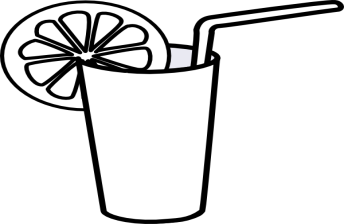 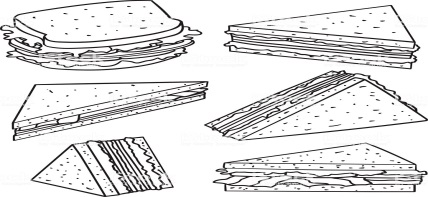 СЕНДВИЧИКОЛАЧИ                                       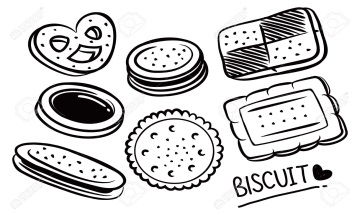 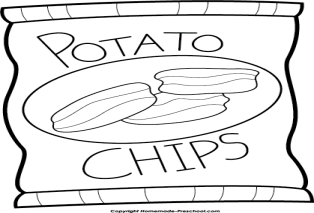 ЧИПСБАЛОНИ                          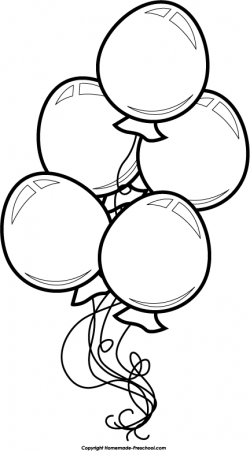 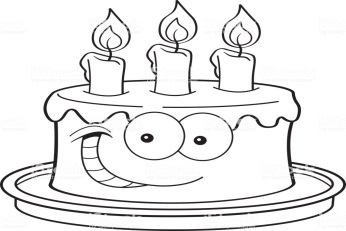 ТОРТАСВЕЋИЦЕ                    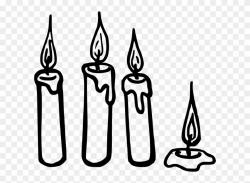 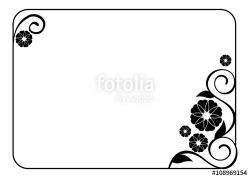 ПОЗИВНИЦАОбој сличице.ПДРЕСАТРНТОРТАББХСЧЖЗЧФУАЂОИСПИЧАЛОКВАДЦВЕОМОДШЊРЗННЂВНИЗЉГЗИОИЕЋСВЕЋИЦЕСЕДРКОПСА